SDE Residential WorksheetCommunity Identification Number (CID)   ______________    Inspector Name _____________ Team # ____________            Photo # _____________________ 	  Date __________________ Latitude: _______________________  	  Longitude:  ________________________ Street Address: _______________________________________________________________ City, State, Zip: _______________________________________________________________ County: ______________________  STRUCTURE ATTRIBUTES Residence Type:     ⃝ Single Family        ⃝ Town or Row House 	 ⃝ Manufactured HouseStory: 	        ⃝ One Story 	⃝ Two or more stories Foundation:            ⃝ Continuous Wall w/Slab            ⃝ Basement           ⃝ Crawlspace     ⃝ Piles           ⃝ Slab-on-grade           ⃝ Piers and Posts Superstructure:     ⃝ Wood-Framed       ⃝ Steel-framed       ⃝ Common Brick       ⃝ Masonry                                  ⃝ Insulated Concrete Forms (ICF) Roof Covering:     ⃝ Shingles – Asphalt, Wood       ⃝ Metal (Standing Seam)       ⃝ Clay Tile        ⃝ Slate  Exterior Finish:      ⃝ Siding or Stucco       ⃝ Brick Veneer       ⃝ Exterior Insulated Finishing System (EIFS)        ⃝ NoneHVAC System:       ⃝ None        ⃝ Heating and CoolingQuality:     ⃝ Low        ⃝ Average        ⃝ Good        ⃝ ExcellentDepreciation Rating:⃝     1 - Very Poor Condition⃝     2 - Requires Extensive Repairs⃝     3 - Requires Some Repairs⃝     4 - Average Condition⃝     5 - Above Average Condition⃝     6 - Excellent ConditionINFORMATION EXCLUSIVELY FOR SUBSTANTIAL DAMAGE ESTIMATE ASSESSMENTS Year of Construction: ______________ Date Damage Occurred:      ___/___/______ Cause of Damage: 	⃝ Fire ⃝ Flood ⃝ Flood and Wind ⃝ Seismic ⃝ Wind ⃝ OtherELEMENT PERCENTAGES Foundation _____ % Superstructure_____ %                     Duration of Flood:________	⃝ Hours ⃝ Days Roof Covering _____ %  					Floor Finish_____%Exterior Finish _____ %  					Plumbing______%Doors and Windows 	_____ %  				Electrical______%Cabinets & Countertops	_____ %  			Appliances_____%Flood Depth of Flood Above Ground:   __________ 	Interior Finish______%Flood Depth of Flood Above 1st Floor:  __________ 	HVAC______%DIAGRAM W/ MEASUREMENTS AND NUMBER OF STORIES 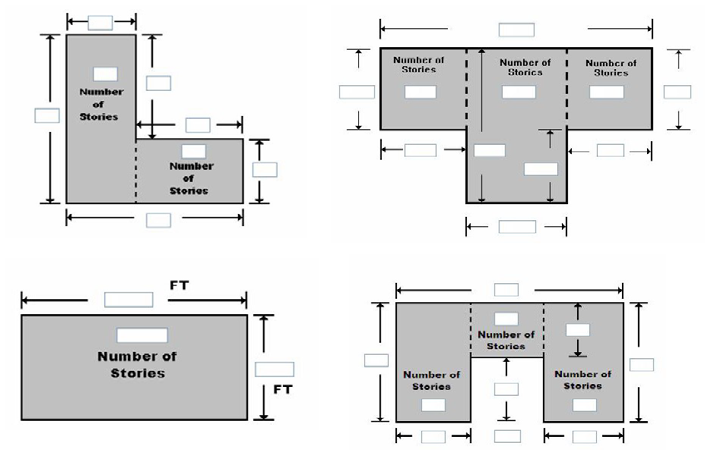 